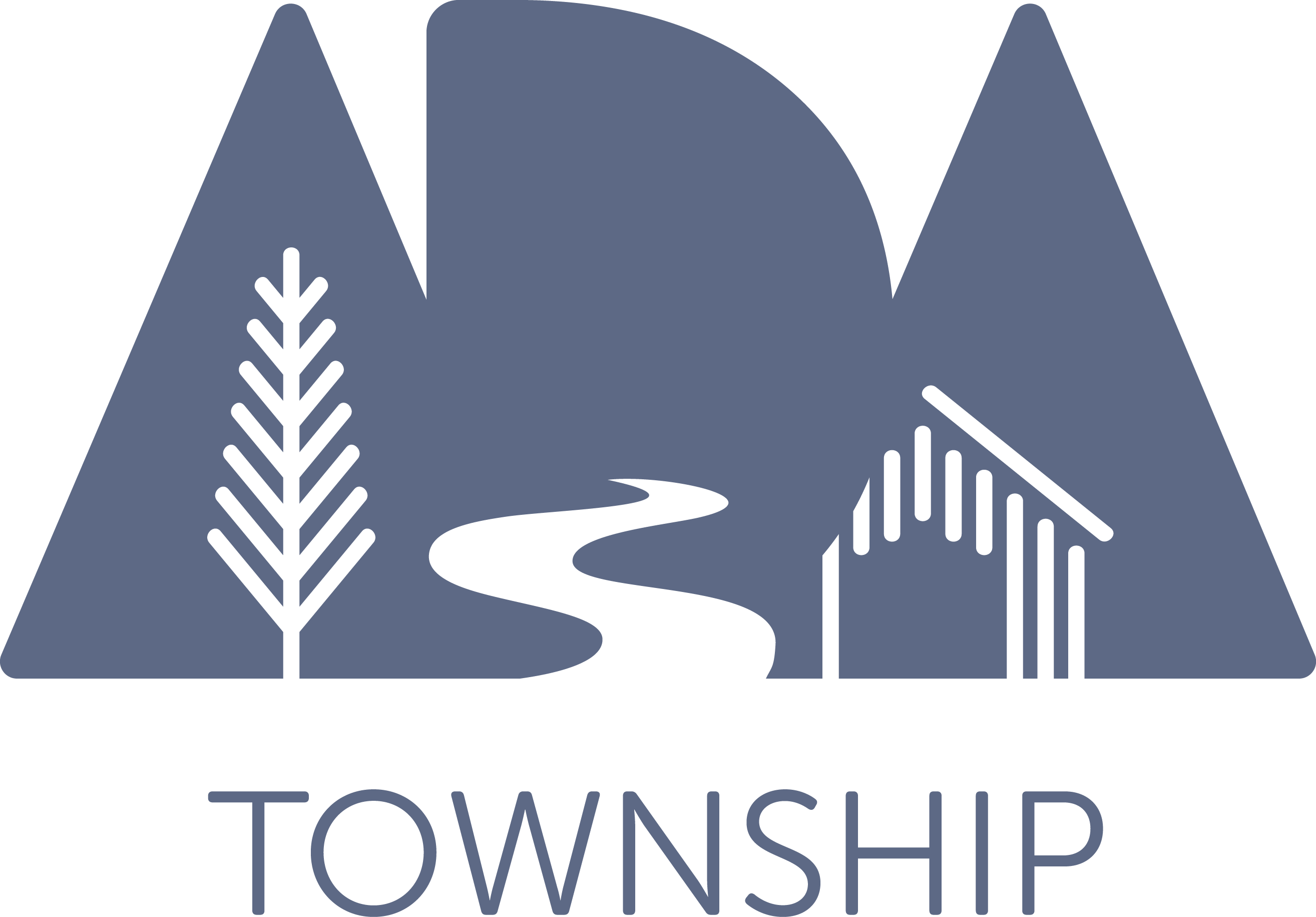 ADA TOWNSHIP DOWNTOWN DEVELOPMENT AUTHORITYBOARD OF DIRECTORSMONDAY, OCTOBER 12, 2020 MEETING, 8:00 A.M.ADA TOWNSHIP OFFICES, ASSEMBLY ROOM7330 THORNAPPLE RIVER DR SE, ADA, MIAGENDAI.	Call to Order/Roll CallII.	Approval of AgendaIII.	Approval of Minutes of September 14, 2020 Regular MeetingIV.	Consider Approval of Contract for Sidewalk Snow Removal Services for 2020-21 SeasonV.	Consider Approval of Contract for Holiday Garland Installation and Removal on Downtown LightpolesVI.	Consider Approval of Contract for Sidewalk Obstruction Joint GrindingVII.	Staff/Committee Updatesa.	Discussion of Potential Capital Projects for Capital Improvements Plan Updateb.	DDA Financial Report, 9/30/20VIII.	Board Member CommentIX.	Public CommentX.	Adjournment